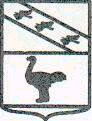 Администрация города ЛьговаКурской областиПОСТАНОВЛЕНИЕот 28.11.2022г. № 1484 Об утверждении программы профилактики нарушений обязательных требований, осуществляемой органом муниципального контроля за обеспечением сохранности автомобильных дорог общего пользования местного значения вне границ населенных пунктов в границах муниципального образования «Город Льгов» Курской области на 2023 и плановые 2024-2025 г. В соответствии с требованиями статьи 8.2 Федерального закона от 26.12.2007     № 294-ФЗ «О защите прав юридических лиц и индивидуальных предпринимателей при осуществлении государственного контроля (надзора) и муниципального контроля», постановления Правительства Российской Федерации от 26.12.2018              № 1680 «Об утверждении общих требований к организации и осуществлению органами государственного контроля (надзора), органами муниципального контроля мероприятий по профилактике нарушений обязательных требований, требований, установленных муниципальными правовыми актами»,  Решением Льговского Городского Совета Депутатов  от 09 декабря 2021 № 94 «Положения об осуществлении муниципального контроля за сохранностью автомобильных дорог местного значения на территории муниципального образования "Город Льгов" Курской области, с ключевыми показателями контроля за сохранностью автомобильных дорог местного значения и их целевыми значениями, индикативными показателями контроля за сохранностью автомобильных дорог местного значения, перечнем индикаторов риска нарушения обязательных требований контроля за сохранностью автомобильных дорог местного значения», ПОСТАНОВЛЯЕТ:Утвердить программу профилактики нарушений обязательных требований, осуществляемой органом муниципального контроля за обеспечением сохранности автомобильных дорог общего пользования местного значения вне границ населенных пунктов в границах муниципального образования «Город Льгов» Курской области на 2023 и плановые 2024-2025 г.  (далее - Программа профилактики нарушений), согласно приложению 1 к настоящему постановлению.Заместителю главы Администрации города Льгова, начальнику отдела ЖКХ Самофалову А.В. обеспечить размещение настоящего постановления на официальном сайте Администрации города Льгов в информационно-телекоммуникационной сети Интернет.Контроль за исполнением настоящего приказа оставляю за собой.Постановление вступает в силу со дня его подписания.Глава города Льгова                                                                     А.С. Клемешов Приложение к постановлениюАдминистрации города Льгова от 28.11.2022г. № 1484     Программа профилактики нарушений обязательных требований, осуществляемой органом муниципального контроля за обеспечением сохранности автомобильных дорог общего пользования местного значения вне границ населенных пунктов в границах муниципального образования «Город Льгов» Курской области на 2023 и плановые 2024 - 2025 гг. (далее - Программа)1. Общие положения1.1. Настоящая программа разработана в целях организации проведения администрацией города Льгова профилактики нарушений требований дорожного законодательства, установленных законодательством Российской Федерации, законодательством Кировской области, в целях предупреждения возможного нарушения юридическими лицами, индивидуальными предпринимателями (далее - подконтрольные субъекты) обязательных требований дорожного законодательства и снижения рисков причинения ущерба охраняемым законом ценностям.1.2. Профилактика нарушений обязательных требований дорожного законодательства проводится в рамках осуществления муниципального дорожного контроля.1.3. Целью программы является:1) предупреждение нарушений, подконтрольными субъектами требований дорожного законодательства, включая устранение причин, факторов и условий, способствующих возможному нарушению обязательных требований;2) создание мотивации к добросовестному поведению подконтрольных субъектов;3) снижение уровня ущерба охраняемым законом ценностям.1.4. Задачами программы являются:1) формирование единого понимания подконтрольными субъектами обязательных требований;2) выявление типичных нарушений обязательных требований и подготовка предложений по их профилактике;3) выявление причин, факторов и условий, способствующих нарушениям требований дорожного законодательства;4) повышение правосознания и правовой культуры подконтрольных субъектов.1.5. Срок реализации программы – 2023 год и плановый период 2024 - 2025 гг.2. Субъектами профилактических мероприятий при осуществлении муниципального контроля являются юридические лица, индивидуальные предприниматели. 3. В рамках профилактики предупреждения нарушений, установленных законодательством всех уровней, администрацией города Льгова осуществляется прием представителей юридических лиц, индивидуальных предпринимателей, а также проводятся консультации и даются пояснения по вопросам соблюдения законодательства.4. Мероприятия программы профилактики нарушений обязательных требований дорожного законодательства представляют собой комплекс мер, направленных на достижение целей и решение основных задач Настоящей Программы.Перечень мероприятий Программы, сроки их реализации и ответственные исполнители приведены в Приложении 1 Плана профилактических мероприятий на 2023 год, а также в Приложении 2 проекта Плана на последующие два года реализации программы профилактических мероприятий, осуществляемых администрацией города Льгова. В Программу возможно внесение изменений и корректировка перечня мероприятий в связи с необходимостью осуществления профилактических мер в отношении нарушений, выявленных в ходе проведения плановых и внеплановых проверок в рамках осуществления муниципального дорожного контроля, проведенных должностными лицами администрации города Льгова в 2023 году.Ресурсное обеспечение Программы включает в себя кадровое и информационно-аналитическое обеспечение ее реализации. Для реализации профилактических мероприятий привлекаются специалисты администрации города Льгова.Информационно-аналитическое обеспечение реализации Программы осуществляется с использованием официального сайта муниципального образования город Льгов Курской области в информационно-телекоммуникационной сети Интернет.Финансовое обеспечение реализации Программы осуществляется в рамках финансирования мероприятий по осуществлению муниципального дорожного контроля.Отчетные показатели оценки эффективности и результативности профилактических мероприятий, представленные в Приложении 3 к настоящей Программе, предназначены способствовать максимальному достижению сокращения количества нарушений субъектами, в отношении которых осуществляется муниципальный дорожный контроль, обязательных требований, включая устранение причин, факторов и условий, способствующих возможному нарушению обязательных требований дорожного законодательства.	Приложение 1к Программе профилактики нарушений обязательных требований, осуществляемой органом муниципального контроля за обеспечением сохранности автомобильных дорог общего пользования местного значения вне границ населенных пунктов в границах муниципального образования «Город Льгов» Курской области на 2023 и плановые 2024-2025 гПЛАНпрофилактических мероприятий на 2023 годПриложение 2к Программе профилактики нарушений обязательных требований, осуществляемой органом муниципального контроля за обеспечением сохранности автомобильных дорог общего пользования местного значения вне границ населенных пунктов в границах муниципального образования «Город Льгов» Курской области на 2023 и плановые 2024-2025 гПРОЕКТ ПЛАНАпрофилактических мероприятий на плановый период 2024-2025 ггПриложение 3к Программе профилактики нарушений обязательных требований, осуществляемой органом муниципального контроля за обеспечением сохранности автомобильных дорог общего пользования местного значения вне границ населенных пунктов в границах муниципального образования «Город Льгов» Курской области на 2023 и плановые 2024 - 2025 гОТЧЕТНЫЕ ПОКАЗАТЕЛИоценки эффективности и результативности профилактических мероприятий№ п/пНаименование мероприятияОтветственный исполнительСрок исполнения1Размещение и поддержание в актуальном состоянии на официальном сайте администрации города Льгова в сети "Интернет" перечня нормативных правовых актов или их отдельных частей, содержащих обязательные требования, требования, установленные муниципальными правовыми актами, оценка соблюдения которых является предметом, муниципального контроля, а также текстов соответствующих нормативных правовых актовЗам. Главы Администрации города Льгова, начальник отдела ЖКХПо мере необходимости (в случае отмены действующих или принятия новых нормативных правовых актов, мониторинг НПА ежемесячно)2Информирование юридических лиц, индивидуальных предпринимателей по вопросам соблюдения обязательных требований, требований, установленных муниципальными правовыми актами, в том числе посредством разработки и опубликования руководств по соблюдению обязательных требований, требований, установленных муниципальными правовыми актами, разъяснительной работы в средствах массовой информации и иными способами.Зам. Главы Администрации города Льгова, начальник отдела ЖКХв течение года (по мере необходимости)3Заблаговременное информирование юридических лиц, индивидуальных предпринимателей о предстоящей плановой проверкеЗам. Главы Администрации города Льгова, начальник отдела ЖКХЗа 3 рабочих дня до проведения проверки4Обобщение и размещение на странице официального сайта муниципального образований «Город Льгов» Курской области в сети Интернет практики осуществления муниципального дорожного контроля, с указанием наиболее часто встречающихся случаев нарушений требований дорожного законодательства с рекомендациями в отношении мер, которые должны приниматься юридическими лицами, индивидуальными предпринимателями в целях недопущения таких нарушенийЗам. Главы Администрации города Льгова, начальник отдела ЖКХНе реже одного раза в год5Выдача предостережений о недопустимости нарушения обязательных требований дорожного законодательства в соответствии с частями 5-7 статьи 8.2 Федерального закона от 26 декабря 2008 года № 294-ФЗ «О защите прав юридических лиц и индивидуальных предпринимателей при осуществлении государственного контроля (надзора) и муниципального контроля»Зам. Главы Администрации города Льгова, начальник отдела ЖКХВ течение года (по мере появления оснований, предусмотренных законодательством)6Проведение рейдовых осмотров, профилактических бесед, направленных на предупреждение правонарушенийЗам. Главы Администрации города Льгова, начальник отдела ЖКХВ ходе проведения проверок, рейдовых осмотров7Проведение мероприятий по оценке эффективности и результативности профилактических мероприятий с учетом отчетных показателей, установленных в приложении 3 ПрограммыЗам. Главы Администрации города Льгова, начальник отдела ЖКХЕжегодно,не позднее 1 апреля года, следующего за отчетнымN п/пНаименование мероприятияОтветственный исполнительСрок исполнения1Размещение и поддержание в актуальном состоянии на официальном сайте администрации города Льгова в сети "Интернет" перечня нормативных правовых актов или их отдельных частей, содержащих обязательные требования, требования, установленные муниципальными правовыми актами, оценка соблюдения которых является предметом, муниципального контроля, а также текстов соответствующих нормативных правовых актовЗам. Главы Администрации города Льгова, начальник отдела ЖКХПо мере необходимости (в случае отмены действующих или принятия новых нормативных правовых актов, мониторинг НПА ежемесячно)2Информирование юридических лиц, индивидуальных предпринимателей по вопросам соблюдения обязательных требований, требований, установленных муниципальными правовыми актами, в том числе посредством разработки и опубликования руководств по соблюдению обязательных требований, требований, установленных муниципальными правовыми актами, разъяснительной работы в средствах массовой информации и иными способами.Зам. Главы Администрации города Льгова, начальник отдела ЖКХв течение года (по мере необходимости)3Заблаговременное информирование юридических лиц, индивидуальных предпринимателей о предстоящей плановой проверкеЗам. Главы Администрации города Льгова, начальник отдела ЖКХЗа 3 рабочих дня до проведения проверки4Обобщение и размещение на странице официального сайта муниципального образований «Город Льгов» Курской области в сети Интернет практики осуществления муниципального дорожного контроля, с указанием наиболее часто встречающихся случаев нарушений требований дорожного законодательства с рекомендациями в отношении мер, которые должны приниматься юридическими лицами, индивидуальными предпринимателями в целях недопущения таких нарушенийЗам. Главы Администрации города Льгова, начальник отдела ЖКХНе реже одного раза в год5Выдача предостережений о недопустимости нарушения обязательных требований дорожного законодательства в соответствии с частями 5-7 статьи 8.2 Федерального закона от 26 декабря 2008 года № 294-ФЗ «О защите прав юридических лиц и индивидуальных предпринимателей при осуществлении государственного контроля (надзора) и муниципального контроля»Зам. Главы Администрации города Льгова, начальник отдела ЖКХВ течение года (по мере появления оснований, предусмотренных законодательством)6Проведение рейдовых осмотров, профилактических бесед, направленных на предупреждение правонарушенийЗам. Главы Администрации города Льгова, начальник отдела ЖКХВ ходе проведения проверок, рейдовых осмотров7Проведение мероприятий по оценке эффективности и результативности профилактических мероприятий с учетом отчетных показателей, установленных в приложении 3 ПрограммыЗам. Главы Администрации города Льгова, начальник отдела ЖКХЕжегодно,не позднее 1 апреля года, следующего за отчетнымПоказательПериод, годПериод, годПериод, годПоказатель202320242025Увеличение количества мероприятий по информированию юридических лиц, индивидуальных предпринимателей по вопросам соблюдения обязательных требований, оценка соблюдения которых является предметом муниципального дорожного контроля, осуществляемого на территории муниципального образования «Город Льгов», в том числе посредством размещения на официальном сайте администрации города Льгова руководств (памяток), информационных статей.123Снижение общего числа нарушений требований законодательства РФ, выявленных посредством организации и проведения проверок юридических лиц, индивидуальных предпринимателей.321